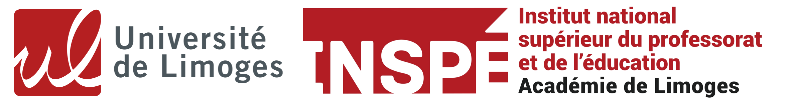 Bulletin d'accompagnement de stage de M2 (S3 et S4) 
Année 2022-2023A renseigner par le référent ou la référente Inspé lors des visites en P1 et P4 (pour les M2 CA et SPA) 
ET par la ou le MAT en P2 et en P4 (pour les SPA)Le référent ou la référente Inspé remplira un exemplaire lors de sa visite.
La ou le MAT d'accueil remplira un bulletin à la suite des observations et temps de travail menés auprès de l'étudiant.e concerné.e. Nom et Prénom de l'étudiant.e :Nom et Prénom de l'enseignant.e qui accueille :Nom et Prénom du référent, de la référente Inspé qui visite :Ecole, niveau et classe :Contexte de classe (dont type de séances, domaine disciplinaire...) : Renvoyer le plus rapidement possible le document en fonction du site de formation à :
 - campus-gueret@unilim.fr pour les M2 de Guéret
 - inspe-scolarite@unilim.fr pour les M2 de Limoges
  - inspe-administration-tulle@unilim.fr pour les M2 de TulleMode d'emploi : 
Le tableau suivant reprend les compétences du référentiel métier de 2013 (en vert). Des items spécifiques (numérotés) ont été repris et/ou adaptés pour des M2. Ils ont vocation à être renseignés sur une échelle de 0 à 4 (niveaux prescrits par la DGESIP rappelés ci-dessous) sauf s'ils ne sont pas observés (NO).
Renseigner uniquement les lignes en vert ; les observables ont pour finalité d'affiner le regard et d'indiquer les éléments à travailler par l'étudiant.e.Mode d'emploi : 
Le tableau suivant reprend les compétences du référentiel métier de 2013 (en vert). Des items spécifiques (numérotés) ont été repris et/ou adaptés pour des M2. Ils ont vocation à être renseignés sur une échelle de 0 à 4 (niveaux prescrits par la DGESIP rappelés ci-dessous) sauf s'ils ne sont pas observés (NO).
Renseigner uniquement les lignes en vert ; les observables ont pour finalité d'affiner le regard et d'indiquer les éléments à travailler par l'étudiant.e.Mode d'emploi : 
Le tableau suivant reprend les compétences du référentiel métier de 2013 (en vert). Des items spécifiques (numérotés) ont été repris et/ou adaptés pour des M2. Ils ont vocation à être renseignés sur une échelle de 0 à 4 (niveaux prescrits par la DGESIP rappelés ci-dessous) sauf s'ils ne sont pas observés (NO).
Renseigner uniquement les lignes en vert ; les observables ont pour finalité d'affiner le regard et d'indiquer les éléments à travailler par l'étudiant.e.Mode d'emploi : 
Le tableau suivant reprend les compétences du référentiel métier de 2013 (en vert). Des items spécifiques (numérotés) ont été repris et/ou adaptés pour des M2. Ils ont vocation à être renseignés sur une échelle de 0 à 4 (niveaux prescrits par la DGESIP rappelés ci-dessous) sauf s'ils ne sont pas observés (NO).
Renseigner uniquement les lignes en vert ; les observables ont pour finalité d'affiner le regard et d'indiquer les éléments à travailler par l'étudiant.e.Mode d'emploi : 
Le tableau suivant reprend les compétences du référentiel métier de 2013 (en vert). Des items spécifiques (numérotés) ont été repris et/ou adaptés pour des M2. Ils ont vocation à être renseignés sur une échelle de 0 à 4 (niveaux prescrits par la DGESIP rappelés ci-dessous) sauf s'ils ne sont pas observés (NO).
Renseigner uniquement les lignes en vert ; les observables ont pour finalité d'affiner le regard et d'indiquer les éléments à travailler par l'étudiant.e.Mode d'emploi : 
Le tableau suivant reprend les compétences du référentiel métier de 2013 (en vert). Des items spécifiques (numérotés) ont été repris et/ou adaptés pour des M2. Ils ont vocation à être renseignés sur une échelle de 0 à 4 (niveaux prescrits par la DGESIP rappelés ci-dessous) sauf s'ils ne sont pas observés (NO).
Renseigner uniquement les lignes en vert ; les observables ont pour finalité d'affiner le regard et d'indiquer les éléments à travailler par l'étudiant.e.Mode d'emploi : 
Le tableau suivant reprend les compétences du référentiel métier de 2013 (en vert). Des items spécifiques (numérotés) ont été repris et/ou adaptés pour des M2. Ils ont vocation à être renseignés sur une échelle de 0 à 4 (niveaux prescrits par la DGESIP rappelés ci-dessous) sauf s'ils ne sont pas observés (NO).
Renseigner uniquement les lignes en vert ; les observables ont pour finalité d'affiner le regard et d'indiquer les éléments à travailler par l'étudiant.e.Evaluation du Niveau de maitrise de la compétenceEvaluation du Niveau de maitrise de la compétenceEvaluation du Niveau de maitrise de la compétenceEvaluation du Niveau de maitrise de la compétenceEvaluation du Niveau de maitrise de la compétenceObservations - Acquisitions - Conseils d'amélioration - Remarques...01234Observations - Acquisitions - Conseils d'amélioration - Remarques...C1. Faire partager les valeurs de la République ▪ Faire partager les principes de la vie démocratique et les valeurs de la République dans la classe
▪ Aider les élèves à développer leur esprit critique
▪ Faire respecter l'égalité entre les filles et les garçons dans la classeC2. Inscrire son action dans le cadre des principes fondamentaux du système éducatif et dans le cadre réglementaire de l'école.▪ Inscrire son enseignement dans le cadre des programmes de l'école
▪ Connaître et respecter les droits et devoirs du ou de la professeur.e des écoles C3. Connaître les élèves et les processus d'apprentissage▪ Adapter son enseignement au niveau de développement des élèves en fonction des cycles (en lien avec la compétence P1)
▪ Développer les compétences du devenir élèveC4. Prendre en compte la diversité des élèves▪ Repérer les réussites et les difficultés des élèves et adapter son enseignement à leurs besoins
▪ Inscrire son travail dans le cadre d'une équipe pluricatégorielle (ATSEM, AESH, etc.)C5. Accompagner les élèves dans leur parcours de formation▪ Participer aux différents conseils de l'école (conseil de maîtres, conseil de cycle, conseil d'école, conseil école-collège) et aux équipes éducativesC6. Agir en éducateur responsable et selon des principes éthiques▪ Accorder à tous les élèves l'attention et l'accompagnement appropriés : être disponible,  s’adresser à chaque élève, le considérer en tant qu’individu, être sensible aux stéréotypes et discriminations de tous ordres
▪ Respecter et faire respecter le règlement intérieur et les chartes d'usage : faire respecter les règles de vie de la classe
▪ Sensibiliser les élèves aux dangers du harcèlement et connaître le programme "Phare"C7. Cf.  Compétence P2C8. Utiliser une langue vivante étrangère dans les situations exigées par son métier▪ Maîtriser une langue vivante et sa didactique
▪ Promouvoir une compétence interculturelle chez les élèvesC9. Intégrer les éléments de la culture numérique nécessaires à l'exercice de son métier ▪ Tirer le meilleur parti des outils, des ressources et des usages numériques, en particulier pour permettre l'individualisation des apprentissages et développer les apprentissages collaboratifs
▪ Aider les élèves à s'approprier les outils numériquesC10. Travailler en équipe▪ Partager et analyser en équipe d'école des situations particulières (gestion de crise…)
▪ Ne pas rester seul.e face à une situation d'élève perturbateur
▪ Echanger avec ses pairsC11. Contribuer à l'action de la communauté éducative▪ Connaître et participer à la mise en œuvre du projet d'écoleC12. Coopérer avec les parents d'élèves▪ Construire une relation de confiance avec tous les parents d'élèves
▪ Communiquer avec les parents sur les progrès des élèvesC13. Coopérer avec les partenaires  de l'écoleDifficile à renseigner en CA ou SPADifficile à renseigner en CA ou SPADifficile à renseigner en CA ou SPADifficile à renseigner en CA ou SPADifficile à renseigner en CA ou SPADifficile à renseigner en CA ou SPAC14. S'engager dans une démarche individuelle et collective de développement professionnel (réflexion, recherche …)▪ Analyser les séances a posteriori (écart entre le prévu et le réalisé) : 
- interroger l'efficacité des situations didactiques et pédagogiques
- interroger l'activité réelle des élèves, leurs erreurs et leurs réussites
- questionner la mise en œuvre et la pertinence des supports
▪ Réinvestir les résultats de sa réflexion dans l'action ou dans son travail de recherche
▪ Identifier ses besoins de formationP 1. Maîtriser les savoirs disciplinaires et leur didactique▪ Connaître les programmes du cycle d'exercice et approfondir la connaissance des contenus par niveau
▪ Maîtriser les savoirs disciplinaires nécessaires aux enseignements assurés
▪ Identifier et rédiger des objectifs d'apprentissage et les compétences associées
▪ Connaître les démarches et les méthodes liées aux différentes disciplines 
▪ S'approprier les manuels et guides du maître en usage dans la classeP 2. Maîtriser la langue française dans le cadre de son enseignement 
C7. Maîtriser la langue française à des fins de communication (avec les élèves)▪ Utiliser un langage précis, adapté à l'âge des élèves et aux situations de classe, en particulier adapter son registre de langue
▪ Maitriser la langue à l'écrit
▪ Favoriser les activités langagières en pensant des objectifs langagiers pour chaque séance quel qu'en soit le domaine d'apprentissage
▪ Veiller à la qualité de l'expression orale des élèves et à leur temps de parole
▪ Veiller à proposer des situations d'écrit régulières pour les élèves, en exigeant soin, présentation et orthographeP 3. Construire, mettre en œuvre et animer des situations d'enseignement et d'apprentissage prenant en compte la diversité des élèves[Synthèse de P3.1 et P3.2]P3.1. Concevoir les situations d'apprentissages ▪ Préparer une séance d'apprentissage inscrite dans une séquence, en précisant les objectifs et les compétences
▪ Choisir une démarche d'apprentissage et identifier ses étapes (phases de rappel, découverte, recherche, manipulation, structuration, entraînement, réinvestissement, évaluations)
▪ Anticiper le matériel nécessaire et organiser l'espace classe
▪ Anticiper précisément les consignes et leurs modalités de transmission
▪ Anticiper les difficultés pouvant être rencontrées par les élèves
Différencier en fonction des besoins des élèves
▪ Penser la forme finale de la trace écrite, qui peut être construite avec les élèves
▪ Tirer parti du jeu dans les processus d'apprentissageP3.2. Mettre en œuvre les apprentissages▪ Prendre la classe en main : adopter une posture d'enseignement face aux élèves, se faire écouter par les élèves▪ Lancer une séance : (re)contextualiser, expliciter l'objet et la démarche d'apprentissage, passer les consignes, vérifier la compréhension des élèves de la tâche demandée
▪ Gérer les différentes étapes : mise au travail des élèves, gestion du temps, analyse de l'activité et des productions des élèves
▪ Réaliser un bilan (cf. compétence P5) et clore la séance
▪ Assurer les transitions entre les séancesP 4. Organiser et assurer un mode de fonctionnement du groupe favorisant l'apprentissage et la socialisation des élèves▪ Installer et maintenir un climat propice à l'apprentissage, une relation de confiance et de bienveillance avec les élèves
▪ Prévenir l'émergence de comportements inappropriés et intervenir efficacement s'ils se manifestent
▪ Favoriser la participation et l'implication de tous les élèves ; s'assurer que tous les élèves travaillent
▪ Varier les modalités de fonctionnement du groupe classe : individuel, collectif, collaboratif (entraide, tutorat...)
▪ Varier les postures d'étayage ; soutenir et encourager les élèves
▪ Apporter les aides nécessaires à l'accomplissement des tâches proposées, tout en laissant aux enfants la part d'initiative et de tâtonnement propice aux apprentissages 
▪ Accorder un statut positif à l'erreurP 5. Évaluer les progrès et les acquisitions des élèves▪ Concevoir des supports d'évaluation en lien avec les compétences.
▪ En maternelle, construire et utiliser des outils d'observation des productions et des progrès des élèves.
▪ Observer et prendre en compte les réponses et productions des élèves : réussites et erreurs, pour proposer des activités de remédiation et de consolidation
▪ Questionner la place et les modalités de la correction : individuelle, collective, différée...
▪ Faire le point des acquis à la fin d'une séance d'apprentissageAppréciation générale (dont points positifs) : Appréciation générale (dont points positifs) : Appréciation générale (dont points positifs) : Appréciation générale (dont points positifs) : Appréciation générale (dont points positifs) : Appréciation générale (dont points positifs) : Objectifs d’amélioration à atteindre (pas plus de 3) :Objectifs d’amélioration à atteindre (pas plus de 3) :Objectifs d’amélioration à atteindre (pas plus de 3) :Objectifs d’amélioration à atteindre (pas plus de 3) :Objectifs d’amélioration à atteindre (pas plus de 3) :Objectifs d’amélioration à atteindre (pas plus de 3) :Commentaires de l'étudiant.e Commentaires de l'étudiant.e Commentaires de l'étudiant.e Commentaires de l'étudiant.e Commentaires de l'étudiant.e Commentaires de l'étudiant.e Besoins de formation exprimés par l'étudiant.e Besoins de formation exprimés par l'étudiant.e Besoins de formation exprimés par l'étudiant.e Besoins de formation exprimés par l'étudiant.e Besoins de formation exprimés par l'étudiant.e Besoins de formation exprimés par l'étudiant.e Date : Signatures et noms 
du/de la M2 :                                                                             de la ou du MAT/référent.e Inspé : Signatures et noms 
du/de la M2 :                                                                             de la ou du MAT/référent.e Inspé : Signatures et noms 
du/de la M2 :                                                                             de la ou du MAT/référent.e Inspé : Signatures et noms 
du/de la M2 :                                                                             de la ou du MAT/référent.e Inspé : Signatures et noms 
du/de la M2 :                                                                             de la ou du MAT/référent.e Inspé : Signatures et noms 
du/de la M2 :                                                                             de la ou du MAT/référent.e Inspé : Niveau 0 : Maîtrise insuffisanteNiveau 0 : Maîtrise insuffisanteNiveau 0 : Maîtrise insuffisanteNiveau 0 : Maîtrise insuffisanteNiveau 0 : Maîtrise insuffisanteNiveau 0 : Maîtrise insuffisanteNiveau 1 : Maîtrise inadéquate Niveau 1 : Maîtrise inadéquate Niveau 1 : Maîtrise inadéquate Niveau 1 : Maîtrise inadéquate Niveau 1 : Maîtrise inadéquate Niveau 1 : Maîtrise inadéquate Niveau 2 : Maîtrise assurée - Niveau minimum exigé en fin de master par l'arrêté…, correspondrait à une note de 10/20Niveau 2 : Maîtrise assurée - Niveau minimum exigé en fin de master par l'arrêté…, correspondrait à une note de 10/20Niveau 2 : Maîtrise assurée - Niveau minimum exigé en fin de master par l'arrêté…, correspondrait à une note de 10/20Niveau 2 : Maîtrise assurée - Niveau minimum exigé en fin de master par l'arrêté…, correspondrait à une note de 10/20Niveau 2 : Maîtrise assurée - Niveau minimum exigé en fin de master par l'arrêté…, correspondrait à une note de 10/20Niveau 2 : Maîtrise assurée - Niveau minimum exigé en fin de master par l'arrêté…, correspondrait à une note de 10/20Niveau 3 : Maîtrise adaptée et efficaceNiveau 3 : Maîtrise adaptée et efficaceNiveau 3 : Maîtrise adaptée et efficaceNiveau 3 : Maîtrise adaptée et efficaceNiveau 3 : Maîtrise adaptée et efficaceNiveau 3 : Maîtrise adaptée et efficaceNiveau 4 : Maîtrise experteNiveau 4 : Maîtrise experteNiveau 4 : Maîtrise experteNiveau 4 : Maîtrise experteNiveau 4 : Maîtrise experteNiveau 4 : Maîtrise experte